Note: Curriculum are subject to change as the year progresses. SMSC KEY: spiritual social moral cultural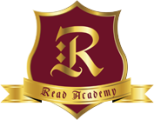 Year 3 2018- 2019Year 3 2018- 2019Year 3 2018- 2019Year 3 2018- 2019Year 3 2018- 2019Year 3 2018- 2019Autumn 16 WeeksAutumn 27 weeksSpring 16 weeksSpring 26 weeksSummer 15 weeksSummer 26 weeksQur’aanTajweed: Adaab of the Qur’aan, Introduction to Tajweed/ BasmalahMadd Asli/Tabiee’Sukoon and ShaddahReading:Individual progressHifdh:Individual progressTajweed: Adaab of the Qur’aan, Introduction to Tajweed/ BasmalahMadd Asli/Tabiee’Sukoon and ShaddahReading:Individual progressHifdh:Individual progressTajweed: Heavy/light letters & QalqalahReading:Individual progressHifdh:Individual progressTajweed: Heavy/light letters & QalqalahReading:Individual progressHifdh:Individual progressTajweed: Sun/moon letters & revision of all Tajweed rules.Reading:Individual progressHifdh:Individual progressTajweed: Sun/moon letters & revision of all Tajweed rules.Reading:Individual progressHifdh:Individual progressIslamicStudiesAqeedah:Allah & AngelsTarbiyah & duaspiritualmoralculturalAqeedah:Books, Messengers, hereafter & destinyTarbiyah & duaspiritualmoralculturalFiqh:Shahadah, salah & zakattarbiyah & duaspiritualmoralFiqh:Fasting & HajjAdaab & Akhlaaq:Cleanlinessbeing fair/justbeing productivepatiencespiritualmoralRamadantarbiyah & duaspiritualmoralculturalSeerah of the prophetrevision of duasspiritualmoralQur’aanic ArabicSurah al-Fatihah & al-Naas keywordsTafseer ofal-Fatihah & al-naasRevisionSurah al-Falaq keywordstafseer of al-falaqRevision of term’s keywordsSurah AL-ikhlaas & Al-Masad keywordstafseer of al-ikhlaas & al-masadRevisionSurah An-Nasr keywordsTafseer of an-NasrRevision of Term’s keywordsSurah Al-Kafirun keywordsTafseer of al-kafirunRevisionSurah Al-Kawthar keywordstafseer of al-kawtharRevision of term’s keywordsEnglishStories by the same authorCreating Imagesculturalpoems from around the world Instructions & Explanationsculturalstories about imaginary worlds Traditional Poemsspiritual moral culturaladventure storiesRecountssocial culturalnewspaper reportsShape Poemsculturalpersuasive writing Plays & Dialoguemoral culturalMathematicsEstimating, counting, ordering 2 & 3 digit numbersAddition & SubtractionMultiplication & division facts [8]measure shapeCounting & estimatingAddition & subtractionMultiplication & divisionFractionstime to 5 minsPictogram / tablesNumber, place value, partitioningMultiplication & division [10]Written methods; x & ÷MoneyRight angles2D shapesAdd & Subtract 2 digit columnsx & ÷ [10 remainders]x & ÷ large numbersMeasure kg + gFractionsData – bar chartsread, write & order 2 & 3 digit numbersx & ÷ words problemsAdd & subtract 3 digitsAdd & subtract columnShape [lines]Measure L & mlAdd & subtract 2 & 3 digitx & ÷ written methodShort x & ÷Fractions [equivalent, adding & subtraction]Time [12 & 24 hours]Construct bar charts & scalesScienceAnimals Including humansForces & MagnetsPlantsRocksLightSCIENTISTS & INVENTORS Computing /ICTE-SAFETYInternet Research & CommunicationSAFER INTERNET DAY (FEB)social moral Drawing & Desktop PublishingWord ProcessingDrawing & Desktop PublishingPresentation SkillsProgramming Turtle Logo & ScratchArt / DTAmerican Artist: Faith RinggoldculturalTraditional ArtculturalCave ArtculturalAmerican Artist: Margaret Godfrey MOSAICSculturalBritish Artist Focus:Andy Goldsworthy culturalGeography/ HistoryBLACK HISTORY week (OCT)ANCIENT EGYPTsocial moral cultural World Maps & Locations cultural Stone Age to Iron AgeculturalEXTREME EARTH: VolcanoesThe ROMANSculturalRAINFORESTSsocial moral PSHE/RENew beginnings social cultural moralBullying & DiscriminationAnti-Bullying Week (NOV)Spiritual Social Cultural MoralSikhismspiritual social moral culturalDrugs, Alcohol and Tobaccospiritual social moral culturalJudaismspiritual social moral culturalFinancial EducationMoney Week (JUN)social moral PE Swimming/horse riding/ Dodge ball applying tactics/activities in gamesSwimming/horse riding/ Dodge ball competition/ creative games makingSwimming/horse riding/ Dodge ball competition/Invasion gamesSwimming/horse riding/ Dodge ball competition/catching and passing Swimming/horse riding/ Dodge ball competition/cricket Swimming/horse riding/ Dodge ball competition/Sports Day practice TRIPSThe British Museumfeel the forces showscience museum Kew GardensNatural History MuseumLondon MithraemEnd of Year Trip